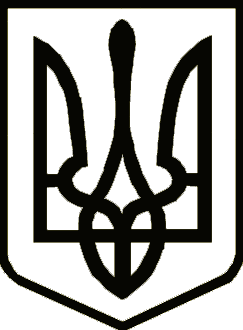 Україна	                  СРІБНЯНСЬКА СЕЛИЩНА РАДАРОЗПОРЯДЖЕННЯПро режим роботи на період діїправового режиму воєнного стануВідповідно до Закону України «Про організацію трудових відносин в умовах воєнного стану», Закону України «Про затвердження Указу Президента України «Про введення воєнного стану в Україні», керуючись пунктом 20 частини 4 статті 42 та пункту 8 статті 59 Закону України «Про місцеве самоврядування в Україні», враховуючи розпорядження Прилуцької районної військової адміністрації від 29.04.2022 року № 60 «Про режим роботи на період дії правового режиму воєнного стану», зобов’язую: 1. ВСТАНОВИТИ з 03 травня 2022 року шестиденний робочий тиждень із одним вихідним днем неділею, та наступним режимом роботи керівництва, апарату та структурних підрозділів Срібнянської селищної ради:понеділок - п’ятниця                                                суботапочаток роботи – о 900,                                       початок роботи – о 900,обідня перерва – з 1300 до 1400,                          кінець роботи – 1300.кінець роботи – 1800.2. Керівникам відокремлених структурних підрозділів Срібнянської селищної ради невідкладно провести власні акти у відповідність до цього розпорядження та довести їх до відома працівників.3. Рекомендувати комунальним установам, підпорядкованим Срібнянській селищній раді, встановити аналогічний режим роботи.4. Контроль за виконанням цього розпорядження покласти на керуючого справами (секретаря) виконавчого комітету Ірину ГЛЮЗО.Селищний голова		        	                                          	        Олена ПАНЧЕНКО 03 травня2022 року    смт Срібне			      №45